Príloha č. 3Prehľad hospodárenia podnikov štátnej správyPrehľad hospodárenia podnikov štátnej správy *                     (v tis. eur)vlastnícky podiel v %ukazovateľ201620172018201920202021Prehľad hospodárenia podnikov štátnej správy *                     (v tis. eur)vlastnícky podiel v %ukazovateľskutočnosťskutočnosťplánplánplánplánMinisterstvo dopravy a výstavby SRMinisterstvo dopravy a výstavby SRMinisterstvo dopravy a výstavby SRMinisterstvo dopravy a výstavby SRMinisterstvo dopravy a výstavby SRMinisterstvo dopravy a výstavby SRMinisterstvo dopravy a výstavby SRMinisterstvo dopravy a výstavby SRMinisterstvo dopravy a výstavby SRLetisko M.R. Štefánika - Airport Bratislava, a.s. (BTS)  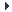 100,00VI235 444232 023228 355224 733221 409218 350Letisko M.R. Štefánika - Airport Bratislava, a.s. (BTS)  100,00VH-6 297-3 598-3 668-3 622-3 323-3 060Železničná spoločnosť Cargo Slovakia, a.s. 100,00VI114 338114 487114 526114 577114 679114 812Železničná spoločnosť Cargo Slovakia, a.s. 100,00VH1231493951102133Letisko Košice - Airport Košice, a.s. 34,00VI51 94052 53252 52152 36652 75552 967Letisko Košice - Airport Košice, a.s. 34,00VH1 4781 9231 7401 4111 6591 705Letové prevádzkové služby SR, š.p. 100,00VI68 83969 95469 83069 88070 07770 428Letové prevádzkové služby SR, š.p. 100,00VH1 1821 58218249197351Metro Bratislava, a.s. 34,00VI15 66215 67815 50016 00016 00016 000Metro Bratislava, a.s. 34,00VH8336-76101010Letisko Piešťany, a.s. 20,65VI19 56919 32119 97419 99420 04420 114Letisko Piešťany, a.s. 20,65VH-672-392-62213050Letisko Poprad - Tatry, a.s. 97,61VI21 74421 52721 47421 42221 37421 329Letisko Poprad - Tatry, a.s. 97,61VH-520-216-53-52-48-45Letisko Sliač, a.s. 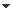 100,00VI1 7631 8131 8151 8771 8691 875Letisko Sliač, a.s. 100,00VH-905027845490Slovenská pošta, a.s. 100,00VI232 107232 567232 423232 654233 398234 122Slovenská pošta, a.s. 100,00VH2 27734226231745724Technická obnova a ochrana železníc, a.s. (TOOŽ)100,00VI3 262-962Zlúčenie spoločnosti Technická obnova a ochrana železníc, a. s., so spoločnosťou Národná diaľničná spoločnosť, a. s. od 1. 4. 2018Zlúčenie spoločnosti Technická obnova a ochrana železníc, a. s., so spoločnosťou Národná diaľničná spoločnosť, a. s. od 1. 4. 2018Zlúčenie spoločnosti Technická obnova a ochrana železníc, a. s., so spoločnosťou Národná diaľničná spoločnosť, a. s. od 1. 4. 2018Zlúčenie spoločnosti Technická obnova a ochrana železníc, a. s., so spoločnosťou Národná diaľničná spoločnosť, a. s. od 1. 4. 2018Technická obnova a ochrana železníc, a.s. (TOOŽ)100,00VH65-4 223Zlúčenie spoločnosti Technická obnova a ochrana železníc, a. s., so spoločnosťou Národná diaľničná spoločnosť, a. s. od 1. 4. 2018Zlúčenie spoločnosti Technická obnova a ochrana železníc, a. s., so spoločnosťou Národná diaľničná spoločnosť, a. s. od 1. 4. 2018Zlúčenie spoločnosti Technická obnova a ochrana železníc, a. s., so spoločnosťou Národná diaľničná spoločnosť, a. s. od 1. 4. 2018Zlúčenie spoločnosti Technická obnova a ochrana železníc, a. s., so spoločnosťou Národná diaľničná spoločnosť, a. s. od 1. 4. 2018Verejné prístavy, a.s. 100,00VI591 262592 090592 356592 726593 194593 550Verejné prístavy, a.s. 100,00VH-2 063828273378476500Letisková spoločnosť Žilina, a.s.99,53VI810866724760834946Letisková spoločnosť Žilina, a.s.99,53VH-137-144-1423674112Poštová banka, a.s. 0,03VI607 092642 734N/AN/AN/AN/APoštová banka, a.s. 0,03VH49 25447 887N/AN/AN/AN/AMinisterstvo zdravotníctva SRMinisterstvo zdravotníctva SRMinisterstvo zdravotníctva SRMinisterstvo zdravotníctva SRMinisterstvo zdravotníctva SRMinisterstvo zdravotníctva SRMinisterstvo zdravotníctva SRMinisterstvo zdravotníctva SRMinisterstvo zdravotníctva SRDebitum, a.s.1100,00VI-11N/AN/AN/AN/ADebitum, a.s.1100,00VH-1-1N/AN/AN/AN/AMinisterstvo financií SRMinisterstvo financií SRMinisterstvo financií SRMinisterstvo financií SRMinisterstvo financií SRMinisterstvo financií SRMinisterstvo financií SRMinisterstvo financií SRMinisterstvo financií SRSlovenská záručná a rozvojová banka, a.s.100,00VI296 133296 981292 971293 120293 318293 581Slovenská záručná a rozvojová banka, a.s.100,00VH2 5293 4781 2641 3691 4561 484Slovenská elektrizačná prenosová sústava, a.s.100,00VI621 066638 440614 415631 999648 859659 893Slovenská elektrizačná prenosová sústava, a.s.100,00VH57 36074 25525 97928 70530 70726 883TIPOS, národná lotériová spoločnosť, a.s. 100,00VI16 88015 4359 4429 5679 65510 426TIPOS, národná lotériová spoločnosť, a.s. 100,00VH9 7989 3184 9003 3753 9534 636Slovenská reštrukturalizačná, s.r.o.100,00VI9 1009 97810 87911 77712 67512 583Slovenská reštrukturalizačná, s.r.o.100,00VH-5 411879898898898-92Mincovňa Kremnica, š.p.100,00VI19 75420 41320 55620 63820 72320 809Mincovňa Kremnica, š.p.100,00VH1 357697143818586Ministerstvo hospodárstva SRMinisterstvo hospodárstva SRMinisterstvo hospodárstva SRMinisterstvo hospodárstva SRMinisterstvo hospodárstva SRMinisterstvo hospodárstva SRMinisterstvo hospodárstva SRMinisterstvo hospodárstva SRMinisterstvo hospodárstva SRTRANSPETROL, a.s.100,00VI314 846318 241324 275328 909333 048334 143TRANSPETROL, a.s.100,00VH4 6083 6127 0007 0007 0007 000Rudné Bane, š.p.100,00VI2 2792 2332 1892 1222 1082 098Rudné Bane, š.p.100,00VH837151297Slovenský plynárenský priemysel, a.s.100,00VI2 738 5772 622 0392 559 012N/AN/AN/ASlovenský plynárenský priemysel, a.s.100,00VH462 989318 764300 000300 000300 000300 000Západoslovenská energetika, a.s.51,00VI334 705354 824348 425347 835362 049362 212Západoslovenská energetika, a.s.51,00VH50 86070 69464 29563 70577 91978 082Stredoslovenská energetika, a.s.51,00VI854 694783 064N/AN/AN/AN/AStredoslovenská energetika, a.s.51,00VH78 0106 41169 01069 01069 01069 010Východoslovenská energetika Holding, a.s. 51,00VI209 592197 966210 000210 000210 000N/A*Východoslovenská energetika Holding, a.s. 51,00VH56 31945 90475 44275 44275 442N/A*Slovenské elektrárne, a.s.34,00VI3 936 3564 012 2013 959 7603 865 3843 614 1823 455 335Slovenské elektrárne, a.s.34,00VH116 83366 133-21 286-89 692-246 044-155 408Ministerstvo obrany SRMinisterstvo obrany SRMinisterstvo obrany SRMinisterstvo obrany SRMinisterstvo obrany SRMinisterstvo obrany SRMinisterstvo obrany SRMinisterstvo obrany SRMinisterstvo obrany SRDMD GROUP, a.s. 100,00VI25 88025 52423 98823 99124 04124 098DMD GROUP, a.s. 100,00VH-1 130-9293505760HOREZZA, a.s.100,00VI18 34117 74018 40018 56018 58018 600HOREZZA, a.s.100,00VH-122-60120100120140Letecké opravovne Trenčín, a.s.100,00VI30 08050 40463 97165 85868 29371 007Letecké opravovne Trenčín, a.s.100,00VH-6273245701 8652 4342 714Vojenské lesy a majetky SR, š.p.100,00VI70 98071 09371 05171 15071 25071 250Vojenské lesy a majetky SR, š.p.100,00VH13317761150200200Ministerstvo vnútra SRMinisterstvo vnútra SRMinisterstvo vnútra SRMinisterstvo vnútra SRMinisterstvo vnútra SRMinisterstvo vnútra SRMinisterstvo vnútra SRMinisterstvo vnútra SRMinisterstvo vnútra SRAutomobilové opravovne Ministerstva vnútra SR, a.s.100,00VI15 37815 32815 37015 37015 37015 370Automobilové opravovne Ministerstva vnútra SR, a.s.100,00VH-141-1810101010Ministerstvo zahraničných vecí a európskych záležitostí SRMinisterstvo zahraničných vecí a európskych záležitostí SRMinisterstvo zahraničných vecí a európskych záležitostí SRMinisterstvo zahraničných vecí a európskych záležitostí SRMinisterstvo zahraničných vecí a európskych záležitostí SRMinisterstvo zahraničných vecí a európskych záležitostí SRMinisterstvo zahraničných vecí a európskych záležitostí SRMinisterstvo zahraničných vecí a európskych záležitostí SRMinisterstvo zahraničných vecí a európskych záležitostí SRSpráva služieb diplomatickému zboru, a.s.100,00VI53 12053 40553 66553 70553 74253 775Správa služieb diplomatickému zboru, a.s.100,00VH379528312285285285Ministerstvo práce, sociálnych vecí a rodiny SRMinisterstvo práce, sociálnych vecí a rodiny SRMinisterstvo práce, sociálnych vecí a rodiny SRMinisterstvo práce, sociálnych vecí a rodiny SRMinisterstvo práce, sociálnych vecí a rodiny SRMinisterstvo práce, sociálnych vecí a rodiny SRMinisterstvo práce, sociálnych vecí a rodiny SRMinisterstvo práce, sociálnych vecí a rodiny SRMinisterstvo práce, sociálnych vecí a rodiny SRTechnická inšpekcia, a.s.100,00VI2 8182 8803 1593 2593 3593 459Technická inšpekcia, a.s.100,00VH117126105108110113Prehľad hospodárenia podnikov štátnej správy *                     (v tis. eur)Prehľad hospodárenia podnikov štátnej správy *                     (v tis. eur)vlastnícky podiel v %vlastnícky podiel v %ukazovateľukazovateľ2016201620162017201720182018201920192020202020212021Prehľad hospodárenia podnikov štátnej správy *                     (v tis. eur)Prehľad hospodárenia podnikov štátnej správy *                     (v tis. eur)vlastnícky podiel v %vlastnícky podiel v %ukazovateľukazovateľskutočnosťskutočnosťskutočnosťskutočnosťskutočnosťplánplánplánplánplánplánplánplánMinisterstvo školstva, vedy, výskumu a športu SR, Úrad pre normalizáciu, metrológiu a skúšobníctvo SRMinisterstvo školstva, vedy, výskumu a športu SR, Úrad pre normalizáciu, metrológiu a skúšobníctvo SRMinisterstvo školstva, vedy, výskumu a športu SR, Úrad pre normalizáciu, metrológiu a skúšobníctvo SRMinisterstvo školstva, vedy, výskumu a športu SR, Úrad pre normalizáciu, metrológiu a skúšobníctvo SRMinisterstvo školstva, vedy, výskumu a športu SR, Úrad pre normalizáciu, metrológiu a skúšobníctvo SRMinisterstvo školstva, vedy, výskumu a športu SR, Úrad pre normalizáciu, metrológiu a skúšobníctvo SRMinisterstvo školstva, vedy, výskumu a športu SR, Úrad pre normalizáciu, metrológiu a skúšobníctvo SRMinisterstvo školstva, vedy, výskumu a športu SR, Úrad pre normalizáciu, metrológiu a skúšobníctvo SRMinisterstvo školstva, vedy, výskumu a športu SR, Úrad pre normalizáciu, metrológiu a skúšobníctvo SRMinisterstvo školstva, vedy, výskumu a športu SR, Úrad pre normalizáciu, metrológiu a skúšobníctvo SRMinisterstvo školstva, vedy, výskumu a športu SR, Úrad pre normalizáciu, metrológiu a skúšobníctvo SRMinisterstvo školstva, vedy, výskumu a športu SR, Úrad pre normalizáciu, metrológiu a skúšobníctvo SRMinisterstvo školstva, vedy, výskumu a športu SR, Úrad pre normalizáciu, metrológiu a skúšobníctvo SRMinisterstvo školstva, vedy, výskumu a športu SR, Úrad pre normalizáciu, metrológiu a skúšobníctvo SRMinisterstvo školstva, vedy, výskumu a športu SR, Úrad pre normalizáciu, metrológiu a skúšobníctvo SRMinisterstvo školstva, vedy, výskumu a športu SR, Úrad pre normalizáciu, metrológiu a skúšobníctvo SRMinisterstvo školstva, vedy, výskumu a športu SR, Úrad pre normalizáciu, metrológiu a skúšobníctvo SRMinisterstvo školstva, vedy, výskumu a športu SR, Úrad pre normalizáciu, metrológiu a skúšobníctvo SRMinisterstvo školstva, vedy, výskumu a športu SR, Úrad pre normalizáciu, metrológiu a skúšobníctvo SRBIONT, a.s.2BIONT, a.s.2100,00100,00VIVI5 8745 8745 8746 2896 2896 4156 4156 1676 1676 0616 0615 9555 955BIONT, a.s.2BIONT, a.s.2100,00100,00VHVH296296296475475205205-248-248-106-106-106-106Správa štátnych hmotných rezerv SRSpráva štátnych hmotných rezerv SRSpráva štátnych hmotných rezerv SRSpráva štátnych hmotných rezerv SRSpráva štátnych hmotných rezerv SRSpráva štátnych hmotných rezerv SRSpráva štátnych hmotných rezerv SRSpráva štátnych hmotných rezerv SRSpráva štátnych hmotných rezerv SRSpráva štátnych hmotných rezerv SRSpráva štátnych hmotných rezerv SRSpráva štátnych hmotných rezerv SRSpráva štátnych hmotných rezerv SRSpráva štátnych hmotných rezerv SRSpráva štátnych hmotných rezerv SRSpráva štátnych hmotných rezerv SRSpráva štátnych hmotných rezerv SRSpráva štátnych hmotných rezerv SRSpráva štátnych hmotných rezerv SRPoľnonákup Tatry, a.s.Poľnonákup Tatry, a.s.100,00100,00VIVI1 3661 3661 3661 4041 4041 4071 4071 4251 4251 4401 4401 4541 454Poľnonákup Tatry, a.s.Poľnonákup Tatry, a.s.100,00100,00VHVH45454548482626232320202121Ministerstvo životného prostredia SRMinisterstvo životného prostredia SRMinisterstvo životného prostredia SRMinisterstvo životného prostredia SRMinisterstvo životného prostredia SRMinisterstvo životného prostredia SRMinisterstvo životného prostredia SRMinisterstvo životného prostredia SRMinisterstvo životného prostredia SRMinisterstvo životného prostredia SRMinisterstvo životného prostredia SRMinisterstvo životného prostredia SRMinisterstvo životného prostredia SRMinisterstvo životného prostredia SRMinisterstvo životného prostredia SRMinisterstvo životného prostredia SRMinisterstvo životného prostredia SRMinisterstvo životného prostredia SRMinisterstvo životného prostredia SRVodohospodárska výstavba, š.p.Vodohospodárska výstavba, š.p.100,00100,00VIVI450 046450 046450 046446 329446 329443 733443 733443 780443 780443 641443 641443 991443 991Vodohospodárska výstavba, š.p.Vodohospodárska výstavba, š.p.100,00100,00VHVH1 2091 2091 2093 5003 500534534553553394394491491Slovenský vodohospodársky podnik, š.p.Slovenský vodohospodársky podnik, š.p.100,00100,00VIVI940 339940 339940 339936 353936 353922 240922 240892 892892 892868 927868 927844 315844 315Slovenský vodohospodársky podnik, š.p.Slovenský vodohospodársky podnik, š.p.100,00100,00VHVH-7 990-7 990-7 990-7 516-7 516-22 753-22 753-23 600-23 600-23 965-23 965-24 611-24 611Ministerstvo pôdohospodárstva a rozvoja vidieka SRMinisterstvo pôdohospodárstva a rozvoja vidieka SRMinisterstvo pôdohospodárstva a rozvoja vidieka SRMinisterstvo pôdohospodárstva a rozvoja vidieka SRMinisterstvo pôdohospodárstva a rozvoja vidieka SRMinisterstvo pôdohospodárstva a rozvoja vidieka SRMinisterstvo pôdohospodárstva a rozvoja vidieka SRMinisterstvo pôdohospodárstva a rozvoja vidieka SRMinisterstvo pôdohospodárstva a rozvoja vidieka SRMinisterstvo pôdohospodárstva a rozvoja vidieka SRMinisterstvo pôdohospodárstva a rozvoja vidieka SRMinisterstvo pôdohospodárstva a rozvoja vidieka SRMinisterstvo pôdohospodárstva a rozvoja vidieka SRMinisterstvo pôdohospodárstva a rozvoja vidieka SRMinisterstvo pôdohospodárstva a rozvoja vidieka SRMinisterstvo pôdohospodárstva a rozvoja vidieka SRMinisterstvo pôdohospodárstva a rozvoja vidieka SRMinisterstvo pôdohospodárstva a rozvoja vidieka SRMinisterstvo pôdohospodárstva a rozvoja vidieka SRLesy Slovenskej republiky, š.p.Lesy Slovenskej republiky, š.p.100,00100,00VIVI760 038760 038760 038760 554760 554763 143763 143763 000763 000762 000762 000762 000762 000Lesy Slovenskej republiky, š.p.Lesy Slovenskej republiky, š.p.100,00100,00VHVH7 2817 2817 2817 5227 5227 3507 3506 0006 0006 0006 0004 3004 300Lesopoľnohospodársky majetok Ulič, š.p.Lesopoľnohospodársky majetok Ulič, š.p.100,00100,00VIVI26 47626 47626 47626 59526 59526 71026 71026 85026 85027 00027 00027 10027 100Lesopoľnohospodársky majetok Ulič, š.p.Lesopoľnohospodársky majetok Ulič, š.p.100,00100,00VHVH888888131131182182190190200200210210Národný žrebčín Topoľčianky, š.p.Národný žrebčín Topoľčianky, š.p.100,00100,00VIVI1 9641 9641 9642 1162 1162 1242 1242 1312 1312 1412 1412 1532 153Národný žrebčín Topoľčianky, š.p.Národný žrebčín Topoľčianky, š.p.100,00100,00VHVH-336-336-336153153887710101212Závodisko, š.p.Závodisko, š.p.100,00100,00VIVI2 6472 6472 6472 6652 6652 7002 7002 7002 7002 7002 7002 7002 700Závodisko, š.p.Závodisko, š.p.100,00100,00VHVH-132-132-132181811101010101010Hydromeliorácie, š.p.Hydromeliorácie, š.p.100,00100,00VIVI43 21043 21043 21037 65137 65131 55131 55125 45125 45119 35119 35113 25113 251Hydromeliorácie, š.p.Hydromeliorácie, š.p.100,00100,00VHVH-6 868-6 868-6 868-5 559-5 559-6 100-6 100-6 100-6 100-6 100-6 100-6 100-6 100Agrokomplex NÁRODNÉ VÝSTAVISKO, š.p.Agrokomplex NÁRODNÉ VÝSTAVISKO, š.p.100,00100,00VIVI25 12525 12525 12524 99024 99023 95223 95224 10024 10024 10024 10024 20024 200Agrokomplex NÁRODNÉ VÝSTAVISKO, š.p.Agrokomplex NÁRODNÉ VÝSTAVISKO, š.p.100,00100,00VHVH10010010042421515303020204040Agroinštitút Nitra, š.p.Agroinštitút Nitra, š.p.100,00100,00VIVI2 2812 2812 2812 2372 2372 2032 2032 2032 2032 2032 2032 2032 203Agroinštitút Nitra, š.p.Agroinštitút Nitra, š.p.100,00100,00VHVH333-44-4400000000Plemenárske služby Slovenskej republiky, š.p.Plemenárske služby Slovenskej republiky, š.p.100,00100,00VIVI5 7475 7475 7475 8015 8015 7715 7715 8005 8005 8305 8305 8405 840Plemenárske služby Slovenskej republiky, š.p.Plemenárske služby Slovenskej republiky, š.p.100,00100,00VHVH44444476761010101010101010Úrad pre normalizáciu, metrológiu a skúšobníctvo SRÚrad pre normalizáciu, metrológiu a skúšobníctvo SRÚrad pre normalizáciu, metrológiu a skúšobníctvo SRÚrad pre normalizáciu, metrológiu a skúšobníctvo SRÚrad pre normalizáciu, metrológiu a skúšobníctvo SRÚrad pre normalizáciu, metrológiu a skúšobníctvo SRÚrad pre normalizáciu, metrológiu a skúšobníctvo SRÚrad pre normalizáciu, metrológiu a skúšobníctvo SRÚrad pre normalizáciu, metrológiu a skúšobníctvo SRÚrad pre normalizáciu, metrológiu a skúšobníctvo SRÚrad pre normalizáciu, metrológiu a skúšobníctvo SRÚrad pre normalizáciu, metrológiu a skúšobníctvo SRÚrad pre normalizáciu, metrológiu a skúšobníctvo SRÚrad pre normalizáciu, metrológiu a skúšobníctvo SRÚrad pre normalizáciu, metrológiu a skúšobníctvo SRÚrad pre normalizáciu, metrológiu a skúšobníctvo SRÚrad pre normalizáciu, metrológiu a skúšobníctvo SRÚrad pre normalizáciu, metrológiu a skúšobníctvo SRÚrad pre normalizáciu, metrológiu a skúšobníctvo SRTechnický skúšobný ústav Piešťany, š.p. Technický skúšobný ústav Piešťany, š.p. 100,00100,00VIVI3 2543 2543 2543 4233 4233 3903 3903 3593 3593 3753 3753 3943 394Technický skúšobný ústav Piešťany, š.p. Technický skúšobný ústav Piešťany, š.p. 100,00100,00VHVH1911911912392393535373739394343* Prehľad neobsahuje podniky, ktoré sú subjektmi rozpočtu verejnej správy a venujú sa im ostatné časti materiálu.* Prehľad neobsahuje podniky, ktoré sú subjektmi rozpočtu verejnej správy a venujú sa im ostatné časti materiálu.* Prehľad neobsahuje podniky, ktoré sú subjektmi rozpočtu verejnej správy a venujú sa im ostatné časti materiálu.* Prehľad neobsahuje podniky, ktoré sú subjektmi rozpočtu verejnej správy a venujú sa im ostatné časti materiálu.* Prehľad neobsahuje podniky, ktoré sú subjektmi rozpočtu verejnej správy a venujú sa im ostatné časti materiálu.* Prehľad neobsahuje podniky, ktoré sú subjektmi rozpočtu verejnej správy a venujú sa im ostatné časti materiálu.* Prehľad neobsahuje podniky, ktoré sú subjektmi rozpočtu verejnej správy a venujú sa im ostatné časti materiálu.* Prehľad neobsahuje podniky, ktoré sú subjektmi rozpočtu verejnej správy a venujú sa im ostatné časti materiálu.* Prehľad neobsahuje podniky, ktoré sú subjektmi rozpočtu verejnej správy a venujú sa im ostatné časti materiálu.* Prehľad neobsahuje podniky, ktoré sú subjektmi rozpočtu verejnej správy a venujú sa im ostatné časti materiálu.* Prehľad neobsahuje podniky, ktoré sú subjektmi rozpočtu verejnej správy a venujú sa im ostatné časti materiálu.* Prehľad neobsahuje podniky, ktoré sú subjektmi rozpočtu verejnej správy a venujú sa im ostatné časti materiálu.* Prehľad neobsahuje podniky, ktoré sú subjektmi rozpočtu verejnej správy a venujú sa im ostatné časti materiálu.* Prehľad neobsahuje podniky, ktoré sú subjektmi rozpočtu verejnej správy a venujú sa im ostatné časti materiálu.* Prehľad neobsahuje podniky, ktoré sú subjektmi rozpočtu verejnej správy a venujú sa im ostatné časti materiálu.* Prehľad neobsahuje podniky, ktoré sú subjektmi rozpočtu verejnej správy a venujú sa im ostatné časti materiálu.* Prehľad neobsahuje podniky, ktoré sú subjektmi rozpočtu verejnej správy a venujú sa im ostatné časti materiálu.* Prehľad neobsahuje podniky, ktoré sú subjektmi rozpočtu verejnej správy a venujú sa im ostatné časti materiálu.* Prehľad neobsahuje podniky, ktoré sú subjektmi rozpočtu verejnej správy a venujú sa im ostatné časti materiálu.VI - vlastné imanieVI - vlastné imanieVI - vlastné imanieVI - vlastné imanieVI - vlastné imanieVI - vlastné imanieVI - vlastné imanieVI - vlastné imanieVI - vlastné imanieVI - vlastné imanieVI - vlastné imanieVI - vlastné imanieVI - vlastné imanieVI - vlastné imanieVI - vlastné imanieVI - vlastné imanieVI - vlastné imanieVI - vlastné imanieVI - vlastné imanieVH - výsledok hospodárenia (je súčasťou vlastného imania)VH - výsledok hospodárenia (je súčasťou vlastného imania)VH - výsledok hospodárenia (je súčasťou vlastného imania)VH - výsledok hospodárenia (je súčasťou vlastného imania)VH - výsledok hospodárenia (je súčasťou vlastného imania)VH - výsledok hospodárenia (je súčasťou vlastného imania)VH - výsledok hospodárenia (je súčasťou vlastného imania)VH - výsledok hospodárenia (je súčasťou vlastného imania)VH - výsledok hospodárenia (je súčasťou vlastného imania)VH - výsledok hospodárenia (je súčasťou vlastného imania)VH - výsledok hospodárenia (je súčasťou vlastného imania)VH - výsledok hospodárenia (je súčasťou vlastného imania)VH - výsledok hospodárenia (je súčasťou vlastného imania)VH - výsledok hospodárenia (je súčasťou vlastného imania)VH - výsledok hospodárenia (je súčasťou vlastného imania)VH - výsledok hospodárenia (je súčasťou vlastného imania)VH - výsledok hospodárenia (je súčasťou vlastného imania)VH - výsledok hospodárenia (je súčasťou vlastného imania)VH - výsledok hospodárenia (je súčasťou vlastného imania)N/A - údaje nie sú k dispozícii a budú známe po schválení obchodných plánov orgánmi spoločnostíN/A - údaje nie sú k dispozícii a budú známe po schválení obchodných plánov orgánmi spoločnostíN/A - údaje nie sú k dispozícii a budú známe po schválení obchodných plánov orgánmi spoločnostíN/A - údaje nie sú k dispozícii a budú známe po schválení obchodných plánov orgánmi spoločnostíN/A - údaje nie sú k dispozícii a budú známe po schválení obchodných plánov orgánmi spoločnostíN/A - údaje nie sú k dispozícii a budú známe po schválení obchodných plánov orgánmi spoločnostíN/A - údaje nie sú k dispozícii a budú známe po schválení obchodných plánov orgánmi spoločnostíN/A - údaje nie sú k dispozícii a budú známe po schválení obchodných plánov orgánmi spoločnostíN/A - údaje nie sú k dispozícii a budú známe po schválení obchodných plánov orgánmi spoločnostíN/A - údaje nie sú k dispozícii a budú známe po schválení obchodných plánov orgánmi spoločnostíN/A - údaje nie sú k dispozícii a budú známe po schválení obchodných plánov orgánmi spoločnostíN/A - údaje nie sú k dispozícii a budú známe po schválení obchodných plánov orgánmi spoločnostíN/A - údaje nie sú k dispozícii a budú známe po schválení obchodných plánov orgánmi spoločnostíN/A - údaje nie sú k dispozícii a budú známe po schválení obchodných plánov orgánmi spoločnostíN/A - údaje nie sú k dispozícii a budú známe po schválení obchodných plánov orgánmi spoločnostíN/A - údaje nie sú k dispozícii a budú známe po schválení obchodných plánov orgánmi spoločnostíN/A - údaje nie sú k dispozícii a budú známe po schválení obchodných plánov orgánmi spoločnostíN/A - údaje nie sú k dispozícii a budú známe po schválení obchodných plánov orgánmi spoločnostíN/A - údaje nie sú k dispozícii a budú známe po schválení obchodných plánov orgánmi spoločností1 Do 21.3.2018 názov spoločnosti: „Spoločnosť pre zavedenie unitárneho systému verejného zdravotného poistenia, a. s.".1 Do 21.3.2018 názov spoločnosti: „Spoločnosť pre zavedenie unitárneho systému verejného zdravotného poistenia, a. s.".1 Do 21.3.2018 názov spoločnosti: „Spoločnosť pre zavedenie unitárneho systému verejného zdravotného poistenia, a. s.".1 Do 21.3.2018 názov spoločnosti: „Spoločnosť pre zavedenie unitárneho systému verejného zdravotného poistenia, a. s.".1 Do 21.3.2018 názov spoločnosti: „Spoločnosť pre zavedenie unitárneho systému verejného zdravotného poistenia, a. s.".1 Do 21.3.2018 názov spoločnosti: „Spoločnosť pre zavedenie unitárneho systému verejného zdravotného poistenia, a. s.".1 Do 21.3.2018 názov spoločnosti: „Spoločnosť pre zavedenie unitárneho systému verejného zdravotného poistenia, a. s.".1 Do 21.3.2018 názov spoločnosti: „Spoločnosť pre zavedenie unitárneho systému verejného zdravotného poistenia, a. s.".1 Do 21.3.2018 názov spoločnosti: „Spoločnosť pre zavedenie unitárneho systému verejného zdravotného poistenia, a. s.".1 Do 21.3.2018 názov spoločnosti: „Spoločnosť pre zavedenie unitárneho systému verejného zdravotného poistenia, a. s.".1 Do 21.3.2018 názov spoločnosti: „Spoločnosť pre zavedenie unitárneho systému verejného zdravotného poistenia, a. s.".1 Do 21.3.2018 názov spoločnosti: „Spoločnosť pre zavedenie unitárneho systému verejného zdravotného poistenia, a. s.".1 Do 21.3.2018 názov spoločnosti: „Spoločnosť pre zavedenie unitárneho systému verejného zdravotného poistenia, a. s.".1 Do 21.3.2018 názov spoločnosti: „Spoločnosť pre zavedenie unitárneho systému verejného zdravotného poistenia, a. s.".1 Do 21.3.2018 názov spoločnosti: „Spoločnosť pre zavedenie unitárneho systému verejného zdravotného poistenia, a. s.".1 Do 21.3.2018 názov spoločnosti: „Spoločnosť pre zavedenie unitárneho systému verejného zdravotného poistenia, a. s.".1 Do 21.3.2018 názov spoločnosti: „Spoločnosť pre zavedenie unitárneho systému verejného zdravotného poistenia, a. s.".1 Do 21.3.2018 názov spoločnosti: „Spoločnosť pre zavedenie unitárneho systému verejného zdravotného poistenia, a. s.".1 Do 21.3.2018 názov spoločnosti: „Spoločnosť pre zavedenie unitárneho systému verejného zdravotného poistenia, a. s.".2 Podiel vo výške 5 % spravuje Úrad pre normalizáciu, metrológiu a skúšobníctvo SR.2 Podiel vo výške 5 % spravuje Úrad pre normalizáciu, metrológiu a skúšobníctvo SR.2 Podiel vo výške 5 % spravuje Úrad pre normalizáciu, metrológiu a skúšobníctvo SR.2 Podiel vo výške 5 % spravuje Úrad pre normalizáciu, metrológiu a skúšobníctvo SR.2 Podiel vo výške 5 % spravuje Úrad pre normalizáciu, metrológiu a skúšobníctvo SR.2 Podiel vo výške 5 % spravuje Úrad pre normalizáciu, metrológiu a skúšobníctvo SR.2 Podiel vo výške 5 % spravuje Úrad pre normalizáciu, metrológiu a skúšobníctvo SR.2 Podiel vo výške 5 % spravuje Úrad pre normalizáciu, metrológiu a skúšobníctvo SR.